AUGUST 4, 2016FREEDOM LOGISTICS LLCMARIANNE VETTER5 DARMOUTH DRIVE STE 301AUBURN NH 03032Dear Ms.Vetter:	On July 21, 2016, the Commission received the Application of Freedom Logistics LLC for approval to supply natural gas services to the public in the Commonwealth of PA.  Upon initial review, the Application has been determined to be deficient for the following reasons:No Original Signature on Cover Letter (Letter is enclosed for Signature)No Certificate of Service with Original SignatureNo Articles of Incorporation from New Hampshire	Pursuant to 52  Code §1.4, you are being advised of these deficiencies and are required to file corrections.  Failure to correct the foregoing deficiencies within 20 days of the date of this letter will result in the Application being returned unfiled.   	Please return your items to the above listed address and address to the attention of the Office of the Secretary.If you have any question in regards to this letter, please contact our bureau at (717) 772-7777. Thank you						Sincerely,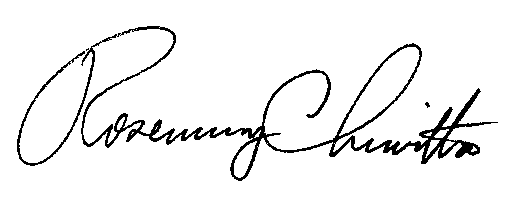 Rosemary ChiavettaSecretary	EnclosureDJ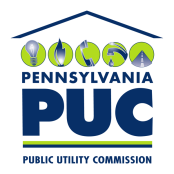  PUBLIC UTILITY COMMISSION400 North Street, HARRISBURG, PA 17120 PUBLIC UTILITY COMMISSION400 North Street, HARRISBURG, PA 17120IN REPLY PLEASE REFER TO OUR FILEPhone: 717-772-7777IN REPLY PLEASE REFER TO OUR FILEPhone: 717-772-7777